Доклад о ходе реализации муниципальной программы «Экономическое развитие и инновационная экономика муниципального образования Каневской район на 2019-2024 годы» (утверждена постановлением администрации муниципального образования Каневской район от 28.09.2018 года №1404)по итогам 2022 годаВ целях создания благоприятного предпринимательского климата и условий для ведения бизнеса, повышения инвестиционной активности бизнеса и реализации государственной политики, направленной на поддержку и развитие малого и среднего предпринимательства на территории Каневского района в 2022 году реализовывалась муниципальная программа «Экономическое развитие и инновационная экономика муниципального образования Каневской район на 2019-2024 годы», которая включает в себя две подпрограммы:1) Подпрограмма «Муниципальная поддержка субъектов малого и среднего предпринимательства в муниципальном образовании Каневской район на 2019-2024 годы». За 2022 год на поддержку малого и среднего предпринимательства направлено 353,8 тыс. рублей, из них по мероприятиям:оказание информационных, консультационных  услуг субъектам малого и среднего предпринимательства – 338,0 тыс. рублей, средства местного бюджета;оказание услуг по предоставлению рабочих мест в коворкинг-центре субъектам малого и среднего предпринимательства и физическим лицам, не являющимся индивидуальными предпринимателями и применяющим специальный налоговый режим «Налог на профессиональный доход» – 15,8 тыс. рублей, средства местного бюджета.В рамках муниципальной программы создан муниципальный Центр поддержки предпринимательства в Каневском районе. Количество предоставленных консультационных услуг составило 260 единиц, что на 4,8 % больше предыдущего года.В отчетном периоде создан коворкинг-центр, в котором оказываются услуги по предоставлению рабочих мест субъектам малого и среднего предпринимательства и физическим лицам, не являющимся индивидуальными предпринимателями и применяющим специальный налоговый режим «Налог на профессиональный доход». Количество оказанных услуг по предоставлению рабочих мест в коворкинг-центре субъектам малого и среднего предпринимательства и физическим лицам, не являющимся индивидуальными предпринимателями и применяющим специальный налоговый режим «Налог на профессиональный доход», составило 493 часа.Мероприятия подпрограммы, не требующие бюджетного финансирования (организация работы телефона «горячая линия» по вопросам деятельности малого и среднего предпринимательства; предоставление сведений о субъектах малого и среднего предпринимательства и физических лицах, не являющихся индивидуальными предпринимателями и применяющих специальный налоговый режим «Налог на профессиональный доход» в Федеральный орган исполнительной власти, осуществляющий функции по контролю и надзору за соблюдением законодательства о налогах и сборах в целях ведения Единого реестра субъектов малого и среднего предпринимательства - получателей поддержки) выполнены в полном объеме.В 2022 году на территории всех сельских поселений Каневского района проведены информационные мероприятия с участием Центра поддержки предпринимательства, специалистов администрации Каневского района и сельских поселений. Кроме того, проведено 4 заседания «Совета по предпринимательству», 6 конференций, 18 совещаний по вопросам предпринимательства в различных сферах деятельности, 24 семинара, 13 «Дней открытых дверей» (для субъектов малого и среднего предпринимательства в сельском хозяйстве), на которых рассматривались вопросы организации и ведения деятельности субъектов малого и среднего предпринимательства, обсуждалась реализация нормативных правовых актов в области предпринимательства, рассказывалось о работе муниципального Центра поддержки предпринимательства, услугах Федеральной корпорации по развитию малого и среднего предпринимательства, деятельности Фонда микрофинансирования Краснодарского края, а также Фонда развития бизнеса Краснодарского края, Инновационном центре и коворкинг-центре.В кредитных организациях и филиале ГАУ КК «МФЦ КК» в Каневском районе размещены листовки для предпринимателей с указанием форм и видов поддержки и контактной информации. В настоящее время в МФЦ функционируют 2 окна для приема и обслуживания субъектов малого и среднего предпринимательства.В администрациях сельских поселений размещены уголки для предпринимателей с информацией о нормативной правовой документации, о формах и видах поддержки, об общественных организациях, оказывающих содействие в развитии предпринимательства, контактная информация сотрудников администрации МО Каневской район, отвечающих за развитие малого и среднего предпринимательства. На здании администрации МО Каневской район и всех сельских администраций размещены «ящики доверия» для предпринимателей. За отчетный период в «ящик доверия» обращений не поступало.В администрации МО Каневской район работает телефон «горячей линии», информация о котором размещена на инвестиционном портале муниципального образования Каневской район (www.kaninvest.ru), публикуется в газете и Телеграм-канале управления экономики администрации муниципального образования Каневской район.Ведется Журнал учета обращений граждан и предпринимателей на телефон «горячая линия». За отчетный период рассмотрено 99 обращений, из них по телефону «горячей линия» - 57, «устные обращения» - 41, «письменные обращения» - 1. В «ящик доверия» обращения не поступали.В общественно-политической газете Каневского района «Каневские зори» и газете Каневской телевизионной студии «10-й канал» за отчетный период опубликовано 56 материалов, касающихся вопросов предпринимательства.Каневской телестудией подготовлено 14 сюжетов для новостной программы «Вовремя» и «Вовремя-неделя». Размещено на официальном сайте администрации муниципального образования Каневской район и инвестиционном портале администрации муниципального образования Каневской район, а также в Телеграм-канале управления экономики - 604 публикации, касающихся предпринимательской деятельности.По состоянию на 1 января 2023 года в муниципальном образовании Каневской район количество субъектов малого и среднего предпринимательства увеличилось на 2,56 % и составило 3286 единиц по сравнению с предыдущим годом.Численность индивидуальных предпринимателей возросла на 2,89 % и составила 2922 единицы. Основные виды экономической деятельности связаны с оптовой и розничной торговлей, сельским, лесным хозяйством, охотой, рыболовством и рыбоводством, транспортировкой и хранением.В отчетном периоде количество малых предприятий (юридические лица) осталось без изменений и составило 356 единиц.Число средних предприятий осталось на уровне прошлого года - 8 единиц.Доля субъектов малого и среднего предпринимательства в общем количестве хозяйствующих субъектов Каневского района выросла на 2,83 % и составила – 86,5 %.По состоянию на 1 января 2023 года на малых и средних предприятиях муниципального образования Каневской район трудится 8544 человека, что на 0,95 % выше уровня прошлого года.Доля численности населения, занятого в малом и среднем предпринимательстве в численности населения, занятого в экономике муниципального образования Каневской район, выросла на 0,17 % (21,6%).Количество субъектов  малого и среднего предпринимательства в расчете на 1000 человек населения муниципального образования Каневской район составило 33,6 единицы, что на 4,3 % выше уровня прошлого года.Мероприятия подпрограммы «Муниципальная поддержка субъектов малого и среднего предпринимательства в муниципальном образовании Каневской район на 2019-2024 годы» выполнены в полном объеме.2) Подпрограмма «Формирование и продвижение экономически и инвестиционно привлекательного образа муниципального образования Каневской район на 2019-2024 годы». В рамках подпрограммы в 2022 году направлено 289,3 тыс. руб., из них по мероприятиям:- модернизация и поддержка инвестиционного портала администрации муниципального образования Каневской район – 289,3 тыс. руб.;Мероприятия подпрограммы «Формирование и продвижение экономически и инвестиционно привлекательного образа муниципального образования Каневской район на 2019-2024 годы» выполнены в полном объеме.В 2022 году муниципальное образование Каневской район приняло участие в Агропромышленных выставках «Золотая Нива - 2022» и «Кубанская ярмарка - 2022».В 2022 году заключено 2 протокола о намерениях по взаимодействию в сфере инвестиций с ООО фирма «Калория» на сумму 150 млн. руб. и ИП Даллакян К.А. на сумму 50 млн. руб.В соответствии с приказом департамента инвестиций и развития малого и среднего предпринимательства Краснодарского края от 31 января 2016 года    № 82 «Об утверждении Положения о Единой системе инвестиционных предложений Краснодарского края» сформирован перечень инвестиционных предложений, в который входят 3 инвестиционно привлекательных земельных участка и 1 инвестиционный проект «Завод по переработке подсолнечника».Объем инвестиций в основной капитал за счет всех источников финансирования по итогам 2022 года составил 3887,1 млн. руб., что составляет 90,9 % к уровню 2021 года. Уменьшение объема инвестиций связано с завершением реализации крупного инвестиционного проекта «Строительство молочного комплекса на 3000 голов» на сумму более 2 млрд. руб.Значительный объем инвестиций, как и в предыдущие годы, приходится на промышленность и сельское хозяйство.Все средства направлены на модернизацию действующих производств,  обновление сельскохозяйственной техники, машинно-тракторных парков и оборудования, развитие животноводческого производства (ООО фирма «Калория», ООО «Консервное предприятие «Русское поле - Албаши», ПАО «Родина», АО «Виктория - Агро», ОАО Дружба, ОАО «Агрофирма-племзавод Победа», ОАО АФП «Нива», ЗАО ПЗ «Воля»).Муниципальная подпрограмма «Формирование и продвижение экономически и инвестиционно привлекательного образа муниципального образования Каневской район на 2019-2024 годы» выполнена на 100% от запланированного объема.Оценка эффективности реализации муниципальной программы «Экономическое развитие и инновационная экономика муниципального образования Каневской район на 2019-2024 годы» от 28.09.2018 года №1404 приведена в приложении.                                                                                                         ПриложениеОценка эффективности реализации муниципальной программы «Экономическое развитие и инновационная экономика муниципального образования Каневской район на 2019-2024 годы» от 28.09.2018 года №1404,по итогам 2022 года.1.1. Оценка эффективности реализации муниципальной программы производится ежегодно. Результаты оценки эффективности реализации муниципальной программы представляются ее координатором в составе ежегодного доклада о ходе реализации муниципальной программы и об оценке эффективности ее реализации.1.2. Оценка эффективности реализации муниципальной программы осуществляется в два этапа.1.2.1. На первом этапе осуществляется оценка эффективности реализации каждой из подпрограмм, ведомственных целевых программ, основных мероприятий, включенных в муниципальную программу, и включает:оценку степени реализации мероприятий подпрограмм (ведомственных целевых программ, основных мероприятий) и достижения ожидаемых непосредственных результатов их реализации;оценку степени соответствия запланированному уровню расходов;оценку эффективности использования средств местного бюджета;оценку степени достижения целей и решения задач подпрограмм, ведомственных целевых программ, основных мероприятий, входящих в муниципальную программу (далее - оценка степени реализации подпрограммы (ведомственной целевой программы, основного мероприятия);1.2.2. На втором этапе осуществляется оценка эффективности реализации муниципальной программы в целом, включая оценку степени достижения целей и решения задач муниципальной программы.2. Оценка степени реализации мероприятий подпрограмм (ведомственных целевых программ, основных мероприятий) и достижения ожидаемых непосредственных результатов их реализации2.1. Степень реализации мероприятий оценивается для каждой подпрограммы (ведомственной целевой программы, основного мероприятия), как доля мероприятий выполненных в полном объеме по следующей формуле:СРм = Мв / М, где:СРм - степень реализации мероприятий;Мв - количество мероприятий, выполненных в полном объеме, из числа мероприятий, запланированных к реализации в отчетном году;М - общее количество мероприятий, запланированных к реализации в отчетном году.Подпрограмма 1		1 = 4 / 4Подпрограмма 2		1 = 2 / 22.2. Мероприятие может считаться выполненным в полном объеме при достижении следующих результатов:2.2.1. Мероприятие, результаты которого оцениваются на основании числовых (в абсолютных или относительных величинах) значений показателя непосредственного результата реализации мероприятия (далее - результат), считается выполненным в полном объеме, если фактически достигнутое его значение составляет не менее 95% от запланированного и не хуже, чем значение показателя результата, достигнутое в году, предшествующем отчетному, с учетом корректировки объемов финансирования по мероприятию.2.2.2. По иным мероприятиям результаты реализации могут оцениваться наступление или ненаступление контрольного события (событий) и (или) достижение качественного результата.3. Оценка степени соответствия запланированному уровню расходов3.1. Степень соответствия запланированному уровню расходов оценивается для каждой подпрограммы (ведомственной целевой программы, основного мероприятия) как отношение фактически произведенных в отчетном году расходов на их реализацию к плановым значениям по следующей формуле:ССуз = Зф / Зп, где:ССуз - степень соответствия запланированному уровню расходов;Зф - фактические расходы на реализацию подпрограммы (ведомственной целевой программы, основного мероприятия) в отчетном году;Зп - объемы бюджетных ассигнований, предусмотренные на реализацию соответствующей подпрограммы (ведомственной целевой программы, основного мероприятия) краевого и местного бюджета на отчетный год в соответствии с действующей на момент проведения оценки эффективности реализации редакцией муниципальной программы.Подпрограмма 1		1 = 353,8 / 353,8Подпрограмма 2		1 = 289,3 / 289,33.2. С учетом специфики конкретной муниципальной программы в методике оценки эффективности реализации муниципальной программы предусматриваются в составе показателя "степень соответствия запланированному уровню расходов" только бюджетные расходы либо расходы из всех источников.4. Оценка эффективности использования средств местного бюджетаЭффективность использования бюджетных средств рассчитывается для каждой подпрограммы (ведомственной целевой программы, основного мероприятия) как отношение степени реализации мероприятий к степени соответствия запланированному уровню расходов из средств местного бюджета по следующей формуле:Эис = СРм / ССуз, где:Эис - эффективность использования средств местного бюджета;СРм - степень реализации мероприятий, полностью или частично финансируемых из средств местного бюджета;ССуз - степень соответствия запланированному уровню расходов из средств местного бюджета.Подпрограмма 1		1 = 1 / 1Подпрограмма 2		1 = 1 / 1Если доля финансового обеспечения реализации подпрограммы, ведомственной целевой программы или основного мероприятия из местного бюджета составляет менее 75%, по решению координатора муниципальной программы показатель оценки эффективности использования средств местного бюджета может быть заменен на показатель эффективности использования финансовых ресурсов на реализацию подпрограммы (ведомственной целевой программы, основного мероприятия). Данный показатель рассчитывается по формуле:Эис = СРм / ССуз, где:Эис - эффективность использования финансовых ресурсов на реализацию подпрограммы (ведомственной целевой программы, основного мероприятия);СРм - степень реализации всех мероприятий подпрограммы (ведомственной целевой программы, основного мероприятия);ССуз - степень соответствия запланированному уровню расходов из всех источников.5. Оценка степени достижения целей и решения задач подпрограммы (ведомственной целевой программы, основного мероприятия)5.1. Для оценки степени достижения целей и решения задач (далее -степень реализации) подпрограммы, ведомственной целевой программы, основного мероприятия определяется степень достижения плановых значений каждого целевого показателя, характеризующего цели и задачи подпрограммы, ведомственной целевой программы, основного мероприятия.5.2. Степень достижения планового значения целевого показателя рассчитывается по следующим формулам:для целевых показателей, желаемой тенденцией развития которых является увеличение значений:СДп/ппз = ЗПп/пф / ЗПп/пп,Подпрограмма 1	показатель 1.1.	1 = 1,03 = 21,6 / 21,0показатель 1.2.	1 = 1,04 = 33,6 / 32,2показатель 1.3.	1 = 1,00 = 260 / 260Подпрограмма 2	показатель 1.1.	1 = 1,11 = 3887,1/ 3500,0для целевых показателей, желаемой тенденцией развития которых является снижение значений:СДп/ппз = ЗПп/пп / ЗПп/пф, где:СДп/ппз - степень достижения планового значения целевого показателя подпрограммы (ведомственной целевой программы, основного мероприятия);ЗПп/пф - значение целевого показателя подпрограммы (ведомственной целевой программы, основного мероприятия) фактически достигнутое на конец отчетного периода;ЗПп/пп - плановое значение целевого показателя подпрограммы (ведомственной целевой программы, основного мероприятия).5.3. Степень реализации подпрограммы (ведомственной целевой программы, основного мероприятия) рассчитывается по формуле:, где: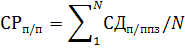 СРп/п - степень реализации подпрограммы (ведомственной целевой программы, основного мероприятия);СДп/ппз ~ степень достижения планового значения целевого показателя подпрограммы (ведомственной целевой программы, основного мероприятия);N - число целевых показателей подпрограммы (ведомственной целевой программы, основного мероприятия).Подпрограмма 1		1 = 3 / 3 = (1+1) +1/ 3Подпрограмма 2		1 = 1 / 1При использовании данной формулы в случаях, если СДп/ппз>1, значение СДп/ппз принимается равным 1.6. Оценка эффективности реализации подпрограммы, (ведомственной целевой программы, основного мероприятия)6.1. Эффективность реализации подпрограммы (ведомственной целевой программы, основного мероприятия) оценивается в зависимости от значений оценки степени реализации подпрограммы (ведомственной целевой программы, основного мероприятия) и оценки эффективности использования средств местного бюджета по следующей формуле:ЭРп/п = СРп/п * Эис, где:ЭРп/п - эффективность реализации подпрограммы (ведомственной целевой программы, основного мероприятия);СРп/п - степень реализации подпрограммы (ведомственной целевой программы, основного мероприятия);Эис - эффективность использования бюджетных средств (либо - по решению координатора муниципальной программы - эффективность использования финансовых ресурсов на реализацию подпрограммы (ведомственной целевой программы, основного мероприятия).Подпрограмма 1		1 = 1 * 1Подпрограмма 2		1 = 1 * 16.2. Эффективность реализации подпрограммы (ведомственной целевой программы, основного мероприятия) признается высокой в случае, если значение ЭРп/п составляет не менее 0,9.Подпрограмма 1		ЭРп/п = 1Подпрограмма 2		ЭРп/п = 1Эффективность реализации подпрограммы (ведомственной целевой программы, основного мероприятия) признается средней в случае, если значение ЭРп/п составляет не менее 0,8.Эффективность реализации подпрограммы (ведомственной целевой программы, основного мероприятия) признается удовлетворительной в случае, если значение ЭРп/п составляет не менее 0,7.В остальных случаях эффективность реализации подпрограммы (ведомственной целевой программы, основного мероприятия) признается неудовлетворительной.7. Оценка степени достижения целей и решения задач муниципальной программы7.1. Для оценки степени достижения целей и решения задач (далее - степень реализации) муниципальной программы определяется степень достижения плановых значений каждого целевого показателя, характеризующего цели и задачи муниципальной программы.7.2. Степень достижения планового значения целевого показателя, характеризующего цели и задачи муниципальной программы, рассчитывается по следующим формулам:для целевых показателей, желаемой тенденцией развития которых является увеличение значений:СДмппз = ЗПмпф / ЗПмпп,1 = 1,03 = 21,6 / 21,01 = 1,04 = 33,6 / 32,21 = 1,00 = 260 / 2601 = 1,11 =3887,1/ 3500,0для целевых показателей, желаемой тенденцией развития которых является снижение значений:СДмппз = ЗПмпп / ЗПмпф, гдеСДмппз - степень достижения планового значения целевого показателя, характеризующего цели и задачи муниципальной программы;ЗПмпф - значение целевого показателя, характеризующего цели и задачи муниципальной программы, фактически достигнутое на конец отчетного периода;ЗПмпп - плановое значение целевого показателя, характеризующего цели и задачи муниципальной программы.7.3. Степень реализации муниципальной программы рассчитывается по формуле: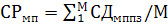 1 = 4 / 4 = (1+1+1+1) / 4, где:СРмп - степень реализации муниципальной программы;СДмппз - степень достижения планового значения целевого показателя (индикатора), характеризующего цели и задачи муниципальной программы;М - число целевых показателей, характеризующих цели и задачи муниципальной программы.При использовании данной формулы в случаях, если СДмппз>1, значение СДмппз принимается равным 1.8. Оценка эффективности реализации муниципальной программы8.1. Эффективность реализации муниципальной программы оценивается в зависимости от значений оценки степени реализации муниципальной программы и оценки эффективности реализации входящих в нее подпрограмм (ведомственных целевых программ, основных мероприятий) по следующей формуле: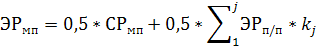 1  = 0,5 + 0,5= 0,5 * 1 + 0,5 * (1*0,55 + 1*0,45), где:	ЭРмп - эффективность реализации муниципальной программы;СРмп - степень реализации муниципальной программы;ЭРп/п - эффективность реализации подпрограммы (ведомственной целевой программы, основного мероприятия);kj - коэффициент значимости подпрограммы (ведомственной целевой программы, основного мероприятия) для достижения целей муниципальной программы, определяемый в методике оценки эффективности реализации муниципальной программы ее координатором. По умолчанию kj определяется по формуле:kj = Фj / Ф0,55 = 353,8/643,1        0,45 = 289,3 / 643,1 где:Фj - объем фактических расходов из местного бюджета (кассового исполнения) на реализацию j-той подпрограммы (ведомственной целевой программы, основного мероприятия) в отчетном году;Ф - объем фактических расходов из местного бюджета (кассового исполнения) на реализацию муниципальной программы;j - количество подпрограмм (ведомственных целевых программ, основных мероприятий).8.2. Эффективность реализации муниципальной программы признается высокой в случае, если значение ЭРмп составляет не менее 0,90.Эффективность реализации муниципальной программы признается средней в случае, если значение ЭРмп, составляет не менее 0,80.Эффективность реализации муниципальной программы признается удовлетворительной в случае, если значение ЭРмп составляет не менее 0,70.В остальных случаях эффективность реализации муниципальной программы признается неудовлетворительной.Вывод: эффективность реализации муниципальной программы «Экономическое развитие и инновационная экономика муниципального образования Каневской район на 2019-2024 годы» по итогам 2022 года признается высокой и равна коэффициенту 1.Начальник управления экономики администрации муниципального образования Каневской район                                                          О.И. ПужильнаяНачальник управления экономики администрации муниципального образования Каневской район
                                                                                                                             О.И. Пужильная